¡Bienvenidos a Español 3 con Profesora Villalobos!Let’s start with some FAQs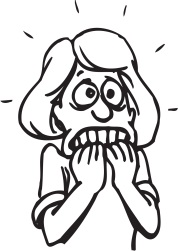 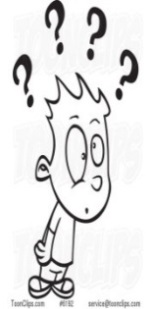 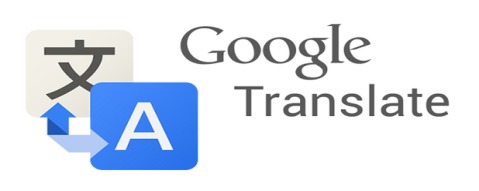 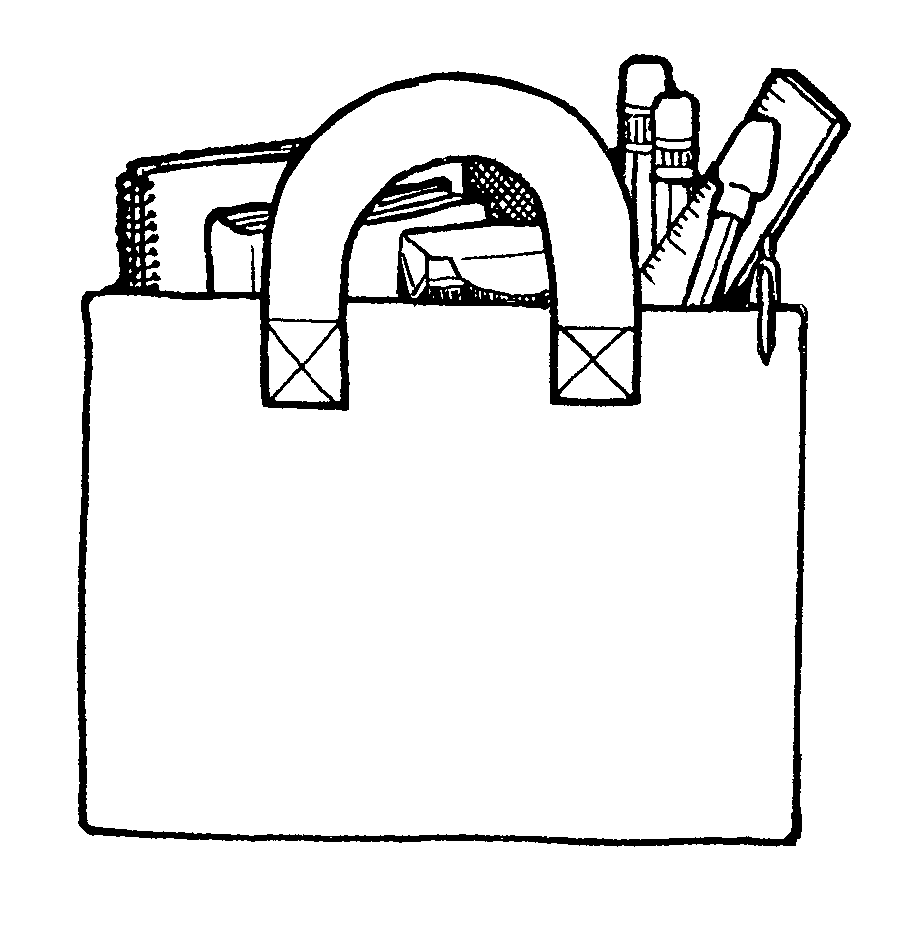 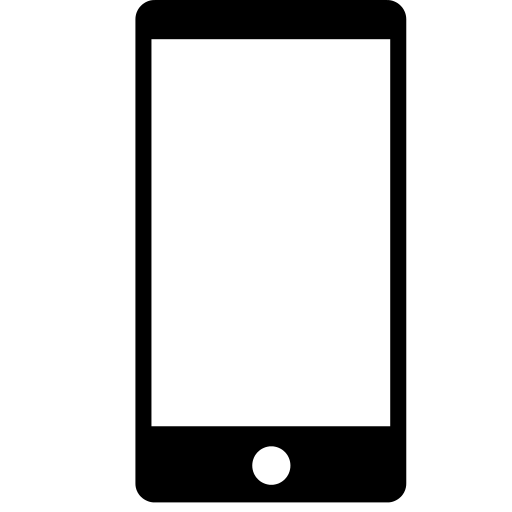 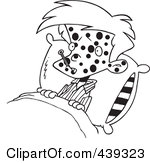 GRADESNow on to the BIG question …Please note that semester grades are earned over the entire semester.  If you are concerned about your grade, please come see me as soon as possible if you would like me to either help you with a plan of action or extra support.  Once we are more than half way through a semester, it becomes increasingly difficult mathematically for your grade to change.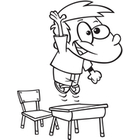 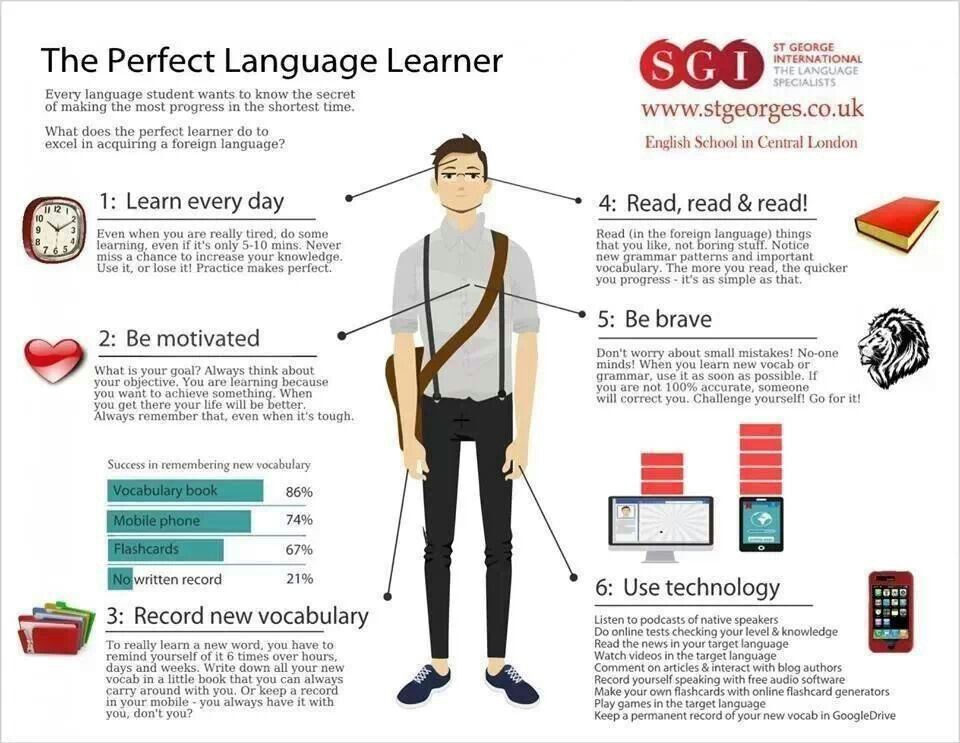 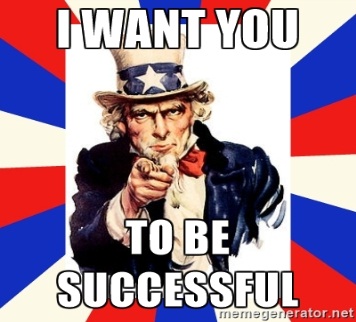 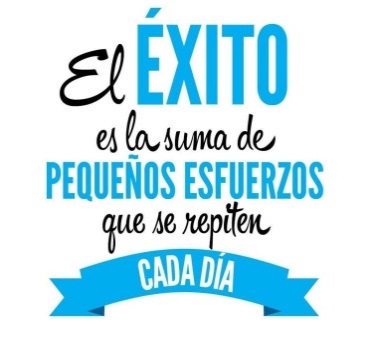 I would like for ALL of my students to be successful this year in Spanish 3.  Success looks different for everyone, but no matter what you are looking to achieve, setting goals is a huge part of being successful.Your goals for this year(What do you want to learn, be able to talk about, or use your Spanish for outside of class?  Your goal may NOT be about any grade.)Directions: You must complete at least TWO goals. One goal should be for semester one and the second should be a yearlong goal. If you would like to add a third goal (either semester or year), please do! More goals give you more opportunities for success!Your supervising adult’s space for questions/comments/etc.(Is there anything you would like me know? Do you have questions for me? This is just an opportunity to leave me a note/question if you feel so inclined.  I can always be reached via email/phone at a later time. You can also leave me goals that you would like to see your student achieve this year.)Once you and your supervising adult have looked over the syllabus and set some goals together, please sign below and return only this sheet to Profesora Kulz.  Please note that by signing this document you are stating that you understand all rules and policies and are agreeing to abide by all outlined expectations.  You are also committing to striving to achieve the goals that you have outlined.  Please make sure you are clear on all subject matter that is addressed in this document before signing.__________________________________________________		__________________________________________________Supervising adult’s signature and printed name			Spanish 3 student’s signature and printed nameStudent Name:___________________________________________  Period:_________(Please Print)Academic Integrity: Students are not allowed to use automated translation engines from the Internet or any other electronic devices for any assignment.  Nor can they ask a tutor, friend, or family member to write their compositions.  Should a student be suspected of cheating by having another party complete an assignment, he/she will be given a zero on the assignment.  All other school policies relating to attendance, tardies, conduct, and cheating are also enforced in this class. Responsibility Contract:My parent/guardian and I have read the above syllabus and understand the policies, procedures, and my responsibilities for Spanish.  I know how to contact Señora Villalobos and I understand the expectations that are required of me to complete this course.______________________ 					________________________Signature of Student						Signature of Parent/Guardian****Dear Parents and/or Guardians,Please fill out the additional information below. Phone number(s)/emails (how you are most easily reached).		Best time to call:________________________________________________________________________How would you describe your student’s personality?  What are his/her strengths?In what activities does your student participate? What does he/she do with his/her time outside of class? Are there any concerns you have about the syllabus or your student’s ability to be successful in this course?What is your family’s experience with the Spanish language and culture?  In regards to your student’s access to the internet, please check all that apply:____ has unlimited access to the Internet at home.____ has limited access (restricted use, only one computer in the family, etc.) to the Internet at home.____ has unlimited access to the Internet on his/her phone.____ only has access to the Internet at school or at the library (and is able to use it before/after school).____ does NOT have time to access the Internet at school or the library and does NOT have internet at home.Please complete and return this page to Señora Villalobos by Wednesday September 11tn, 2019